附件1：《中国疏浚》论文管理办法为推进中国疏浚行业转型创新，促进技术、成果交流，同时进一步加强《中国疏浚》编辑管理，提高论文质量，完善审稿流程，在《中国疏浚协会行业信息和科技成果编辑委员会管理办法（试行）》的基础上，制定本办法。一、论文征集范围     《中国疏浚》以技术装备、施工总结、战略发展研究和海外动态为主，包括但不限于疏浚吹填、生态环境治理、海上采矿、风电安装、海洋养殖、环保疏浚和海洋装备等设计、施工和现场管理的学术论文、专题总结和专项访谈等方面；同时也接收合同管理、人力资源和企业文化管理等研究成果。二、论文写作要求    1、论文著作权人应确保所投稿件为本人从事行业，且尚未公开发表的原创性著作；严禁抄袭、剽窃等学术不端行为；若存在侵权问题，一切责任由著作权人承担。    2、所投稿件不得涉及国家秘密，若发生失泄密问题，一切责任由著作权人承担。    3、立论正确，论据充分，重点突出，逻辑严密，数据可靠，文字精练。4、论文按附件1格式写作，其中：（1）版面与篇幅要求：A4版面，通栏排版，正文11号字，论文篇幅一般在3000-5000汉字（含图、表）。（2）来稿中必须给出论文题目（中英文）、作者姓名、单位（中英文）、论文摘要（中英文）、关键词（中英文）、中图分类号、第一作者照片（插入文末）及作者简介（出生年月、性别、学历、职称、现从事科技工作领域或研究方向）。论文题目应恰当反映文章的特定内容，中文题目一般不超过20个汉字；（3）论文摘要（中英文）摘要以提供梗概为目的，毋需自己评论研究成果。一般不超过400汉字，包括目的、方法、结果和结论4部分，应具有独立性和自含性。摘要中出现的数据应该是最重要、最关键的数据，不能出现图表参数。摘要中的缩写名称在第一次出现时要有全称；撰写英文摘要时，不能弃掉要点；（4）关键词应能表达全文主题内容信息的名词或术语，必须符合国家标准、国家军用标准和相关行业标准，一般不超过8个，避免使用形容词或形容词性词组做关键词，中英文关键词要一一对应；（5）论文章节编号采用三级标题顶格排序：一级标题为1，2，3，……；二级为1.1，1.2……；三级为1.1.1，1.1.2……；（6）正文（含图表）中的物理量和计量单位必须符合最新颁布的国家标准、国际标准和规定。外文字母的文种、字体的大小写、正斜体、是否黑体、上下角标及易混的字母应书写清楚。必须区分数值等式和量的等式，写法应符合GB 3101-1993有关量、单位和符号的一般原则；（7）图、表内容具有自明性，且随文出现，其中的字符和数据应准确、清晰、无误，并与正文一致。图、表应附上图号（表号）。图题（表题）中文表达。图和表中加注的单位应写作相关量（或其符号）的分母，而不应写作与相关量相乘；文中图片要求插入原图（勿用截屏方式），可以清晰显示图中文字； （8）参考文献选用主要的、公开发表的、并尽量选用近年发表的中外文献，按照在正文中出现的先后顺序编号。中外文献作者姓名一律姓前名后，3名以内全部列出，4名以上则只列3名，后加“等”或“et al”。引用参考文献的页码不可遗漏；（9）源于国家自然科学基金或省、部委重点课题、获奖课题的论文，请注明相关项目名称及批准号。三、投稿、审稿、录用及版权1、投稿要求：论文内容应为作者从事的行业，稿件为WORD文档；提供知网查重报告，查重率小于20%，不接受一稿多投；来稿应符合期刊征集范围并可以公开发布且不含涉密内容，编委会不负责涉密审查；提供本单位科技部门推荐信（详见附件2）、投稿作者承诺书（详见附件3），注明联系人的通信地址、邮政编码、联系电话及email地址。2、审稿方式：审稿执行三审制，即编辑部初审、专家评审及复审（专审）和编辑部根据专家意见决审；视来稿情况，在1～3个月内通过邮件告知作者稿件录用情况。3、作者著名：作者递交《投稿作者承诺书》后，稿件通过初审和专审录用后，所有作者署名不得变动。4、著作权授权：《中国疏浚》编辑部对来稿有编辑、修改权；录用论文的数字化复制权、发行权、汇编权及信息网络传播权将转让予《中国疏浚》编辑部。附录2：论文发表推荐信《中国疏浚》编辑部：我公司员工 ＿＿（员工名字）撰写的论文 ＿＿（论文名字），现已通过公司技术专家＿＿（技术专家名字）审查，符合《中国疏浚》发表要求，现推荐至《中国疏浚》发表，请审查！附录3：投稿作者承诺书《中国疏浚》编辑部：本人为XX公司××部门员工，撰写的论文《××××××》第一作者×××，第二作者×××。经自查，本论文的查重率为××%（查重机构为××），符合《中国疏浚》查重要求。本人承诺该论文与所从事的工作相关或研究方向相符，不存在抄袭和泄密情况。附录4：论文标题——《中国疏浚》论文格式模板（中文）Paper title Paper title Paper title Paper title Paper title Paper title Paper title王某某 李某某 杨某某Wang Moumou1, Li Moumou 2, Yang Moumou 3摘要摘要应包括研究背景简介、主要目标、研究方法和主要结果。所有段落都应如模板所示。摘要字数应在400字左右。abstractAll papers should have an abstract that includes brief background, major objective, methods and major results.  All paragraphs should be justified as illustrated.  The length of the abstract should be limited to approximately 400 words. 关键词：疏浚，疏浚物有益利用，环保疏浚，生态清淤。Keywords: Dredging, beneficial uses, Environmental dredging, Ecological dredging.引言/简介正文为单倍行距，两端对齐，字体为宋体，字号为10号。标题正文：所有论文都应有结论部分。所有参考文献应该按照字母顺序排列。公式格式如下：											 (1)正文正文正文正文正文正文正文正文正文正文正文正文正文正文正文正文正文正文正文正文正文正文正文。标题正文…如图1所示。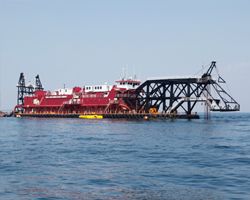 图1. 图片题目正文。标题正文。正文。标题正。如表1所示。表1. 表格题目正文。										                	(2)正文。标题正文。结论正文。参考文献[序号] 专著作者. 专著题名[M]. 出版地:出版者, 出版年:起止页码(可选).[序号] 期刊作者. 期刊题名[J]. 刊名, 年,卷(期):起止页码.引用[序号] 专著作者. 专著题名[M]. 出版地:出版者, 出版年:起止页码(可选).[序号] 期刊作者. 期刊题名[J]. 刊名, 年,卷(期):起止页码.致谢正文。专业术语当符号第一次在论文中出现时，应对其进行定义。由作者决定文中使用的符号是否需要制定一个专业术语表。如有必要，绘制一个两列表格，在第一列中列出符号及单位，并在第二列中对其进行定义。